РОЗКЛАД   УРОКІВта домашні завдання учнівБогуславської загальноосвітньої школи І-ІІІ ступенівБорівської районної ради  Харківської області       за 18.03.2020 рокуКлас№Навчальний предмет         Домашнє завдання11Навчання грамотиЧитати ст. 76-79–повторити, виразно читати..12МатематикаСт.23 -зошит13Навчання грамоти Ст. 55- зошит. Писати під диктовку слова .14Я досліджую світЗнати по 5 назв :кущів, дерев, трав’янистих рослин15Фізична культураВиконувати вправи для пресу.21Українська  мова Сторінка 117-118, опрацювати вправи 1-8 22МатематикаСт.107 опрацювати завдання (1-5) , др.з ст.3123ЧитанняХрестоматія-.виразно читати стор.85 (3 р.)24Я досліджую світОпрацювати підручник на ст. 6625ІнформатикаРобота з фотографіями у графічному редакторі31Українська моваОпрацювати впр.379-382, виконати впр.383 на ст. 15532МатематикаОпрацювати завд. 828-835, виконати завд. 836, 837 на ст. 12833ІнформатикаДоповнення текстів зображеннями 34Літературне читанняПрочитати ст. 150-151 (2 р.), переказувати35Музичне мистецтвоПовторити вивчені пісні36Фізична культураВиконувати ЗРВ41Літературне читанняС. 121-123 Олена Пчілка. «Котова наука» 42МатематикаДілення круглих багатоцифрових чисел на розрядні. Розв’язування рівнянь. Опрацювати завд. 902-908 (усно). Письм. 909, 91043Російська моваОпрацювати урок 51. Виконати впр332. Вивчити нові словникові слова на ст 130 та повторити вивчені44Українська  моваСтор.154 впр. 302-304 (усно), впр.305 (письмово)45Я у світіОзнайомлення з громадянськими правами і обов’язками6Фізична культураВиконувати ЗРВ. Рухливі ігри на свіжому повітрі51Іноземна мова (англійська)Скласти та вивчити тему «Пори року та погода»52Українська моваВиконати письмові вправи у презентації https://vseosvita.ua/library/prezentacia-na-temu-drugoradni-cleni-recenna-95754.html53МатематикаЗавдання необхідно виконати до  20 березня 10:00 Код доступу 895703Використати цей код, відкривши посилання  join.naurok.ua54Українська літератураЧитати виразно поезію ст. 195-197. Визначити тему та головну думку поезії « За сонцем хмаронька пливе»,«Садок вишневий коло хати». Д/з Вивчити напам’ять  «Садок вишневий коло хати».55ЕтикаНаписати правила поведінки в громадському транспорті56ІсторіяОпрацювати §34, відповісти на питання  1-3 письмово57Основи здоров’яОпрацювати §21, ст. 113-115Клас№Навчальний предмет         Домашнє завдання61Математикаопрацювати  32,  Переглянути відео https://www.youtube.com/watch?v=zZ-qhk3Rm0E 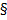 Виконати № 1437(1),1438, №.144262 Російська моваИмя числительное как часть речи63Зарубіжна літератураПрочитати  і законспектувати біографію японського поета Мацуо Басьо64Математикаопрацювати  32,Переглянути відео https://www.youtube.com/watch?v=7zCOygdXFTwВиконати № 1440,1444- 144665Іноземна мова (англійська)Читати та перекладати урок 4 впр.1, дати відповіді на запитання 66Українська література Прочитати повість «Митькозавр з Юрківки, або Химера лісового озера» Я. Стельмаха67Етика Опрацювати правила поводження в громадських місцях71ГеометріяЗавдання необхідно виконати до  20 березня 10:00 Код доступу 421847Використати цей код, відкривши посилання  join.naurok.ua72ХіміяПараграфи 25, 26 прочитати, зробити опорний конспект Параграфу 26 «Розчини та його компоненти»73Українська моваОпрацювати п. 32, вправи 257, 258, 259 (письмово), 260 (усно)Д/З вправа 261(1,2 письмово)74Алгебра Завдання необхідно виконати до  20 березня 10:00  Код доступу 101958Використати цей код, відкривши посилання  join.naurok.ua75Всесвітня історіяОпрацювати параграф, або https://geomap.com.ua/uk-wh7/1165.htmlСкласти таблицю, відповісти на запитання в кінці теми (в зошит)76Українська моваОпрацювати та виконати завдання в презентації https://infourok.ru/prezentaciya-do-uroku-na-temu-napisannya-prislivnikiv-razom-i-okremo-921806.html77Фізична культураВиконувати вправи на розтягування.81ХіміяПараграф 28 опрацювати. Завдання №215 – 219 розв’язати письмово і скинути на Viber82Алгебра Завдання необхідно виконати до  20 березня 10:00 Код доступу 994576Використати цей код, відкривши посилання  join.naurok.ua83Всесвітня історіяОпрацювати параграф, абоhttps://geomap.com.ua/uk-wh8/1200.html   Скласти опорний конспект, виконати тест за посиланням: join.naurok.ua Код доступу: 91432484Російська моваТема 47-49, упр.29985ГеометріяЗавдання необхідно виконати до  20 березня 10:00  Код доступу 440140Використати цей код, відкривши посилання  join.naurok.ua86Фізикаопрацювати  31,32  «послідовне  та паралельне з’єднання  провідників», виконати впр.31 (1-3) письмово.87Іноземна мова (англійська)Опрацювати правило на ст.138. Доповнити речення правильними займенниками91Фізична культураВиконувати вправи для розвитку гнучкості.92Геометріяопрацювати  16 , виконати № 516-519(Усно)№ 522-524,№ 526 (письмово)93Дорослішай на здоров”я Повідомлення «Гендерні стереотипи та поведінка людини»94МистецтвоПідготувати виріб до конкурсу «Великодня писанка»95Російська моваТема 43-44, упр.29996Хімія Параграф 28 опрацювати. Завдання №209, 212 с.161 розвязати і скинути на Viber97Фізикаопрацювати  34 «рух тіла під дією сили тяжіння», виконати впр.34 (1-2) письмово100Інформатикаhttps://www.youtube.com/watch?v=OaPd8GADink , https://www.youtube.com/watch?v=goB-se1kwBA101Українська моваОпрацювати  §39-40, виконати впр.2 на ст.118102Громадянська освітаТест «Світ інформації та мас -медіа» ст.123103Іноземна мова (англійська)Читати та перекладати впр.5 на ст.176104Історія УкраїниВиконати тест за посиланням: join.naurok.ua Код доступу:782595105Фізична культураВиконувати біг зі зміною швидкості і напрямку.106Всесвітня історіяОпрацювати параграф, абоhttps://geomap.com.ua/uk-wh10/1281.html  Скласти опорний конспект107Природничі наукиНавчальний проект. Ліси – легені планети110ХіміяПараграф 29 опрацювати. Виконати тести на сайті «На урок»join.naurok.ua Код:4615611Історія України Скласти опорний конспект, розв’язувати тести в формі ЗНО « Відносини України з Росією»2Українська моваОпрацювати   §44, виконати впр.5 на ст.1513Захист ВітчизниТП Тема 4. Заняття 10. Визначення абсолютних і відносних висот за топографічною картою. Визначення зон видимості. Стор. 163-165.4Іноземна мова (англійська)Повторити правило на ст.179-180, виконати впр.5-7 на ст. 1825ХіміяПараграф 30 опрацювати. Виконати тести на сайті «На урок»join.naurok.ua Код:7030536Геометрія Завдання необхідно виконати до  20 березня 10:00 Код доступу 433695Використати цей код, відкривши посилання  join.naurok.ua7Підготовка до ЗНО з укр. мови та літературиВиконати тест на ст. 470 (за Аврам.)